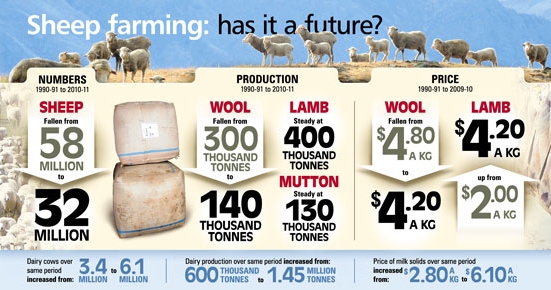 NAME : __________________________________________________________________________________Level 3 Agricultural/Horticultural ScienceCOURSE OUTLINEAims	Develop student knowledge of marketing and production factors; and how market forces affect supply and demand of primary products	Enable students to apply this knowledge to research and report on the profitability of a NZ primary product. Students will also investigate an aspect of a NZ primary product or its production	Increase student awareness of human responsibilities in managing resources and the environment by analysing a primary production environmental issue Course Outline and AssessmentThe Year 13 Agriculture/Horticulture course contributes 43 credits towards the National Certificate of Educational Achievement (NCEA), and these are based around the Achievement Objectives specified in The New Zealand Curriculum, 2007(NZC). The two internally assessed AS will be assessed as follows:3.1 	An investigation followed by in-class processing towards the middle           of Term 3.3.2	A research task followed by in-class processing towards the end of Term 2.Assessment results are expressed as:	N	Not Achieved (did not meet required standard)	A	Achieved (meets the required standard)	M	Merit (meets the required standard demonstrating good work)            E	ExcellentUnit StandardsGORE HIGH SCHOOLAGRICULTURE AND HORTICULTURAL SCIENCE DEPARTMENTASSESSMENT POLICY AND PROCEDURESThe Ag/Hort Department will operate the following policies in 2020Student InformationEach Student will be issued with a course handbook at the beginning of the year, including:	Titles of the Achievement Standards in the course, their credit values            and assessment methods	A course outline	An assessment statement detailing the approximate dates and types           of assessmentAuthenticityAll work submitted for assessment must be the student’s own work. All resources used must be copied and submitted with assignments. Where appropriate, the sections of these references that were used should be highlighted.Students and caregivers will be requested to sign authenticity declarations.Where evidence indicates that work submitted is not authentic in these terms, Gore High School  policy will be followed.Appeals against Internal AssessmentsAppeals must be made within two school days of work being returned. Initial approaches should be to the teacher, but if agreement cannot be reached, the HOD or the Dean should be consulted within the same time frame.DeadlinesSchool policy is clear on submission dates, and will be strictly adhered to.ReassessmentIt is School policy that reassessment will be available only for those students who did not achieve credit or better in the initial assessment. STUDENT RESPONSIBILITIESStudents should be familiar with the assessment program and policy in the Department.Students should make sure they understand the approach to assessment in each case.Students should take the responsibility for checking the accuracy and completeness of the assessment when work is returned.Having checked the assessment, students should verify the sighting and acceptance of the grade by signing the cover sheet for each item of assessed work.If there is a problem or concern with an assessment, it is the student’s responsibility to discuss this with the teacher in the first instance, or the HOD or Dean.Where compassionate consideration is requested, such requests must be made in a timely way. Under normal circumstances, this must be before the submission date, but where there are special circumstances these must be brought to the attention of the Department as soon as possible.For internal assessments, compassionate consideration may take the form of an estimated mark based on work with similar skill or knowledge content.For external assessments, NZQA guidelines will be followed.Students should be aware that student work may be retained by the Department until it is no longer needed for assessment purposes. Under these circumstances, the work may be copied for student use.DECLARATIONI/We have read the student information and fully understand the requirements and obligations they describe. I understand that part of my responsibility in this course will be to attempt ALL external Achievement Standards during NCEA examinations.Student Signature: _______________________________		Date: ____________Caregiver Signature: _____________________________		Date: ____________Name and numberTitleCredit weightingAssessmentAg & Hort Science 3.1       AS 91528Carry out an investigation into an aspect of a New Zealand primary product or its production.4InternalAg & Hort Science 3.2       AS 91529Research and report on the impact of factors on the profitability of a New Zealand primary product.6InternalAg & Hort Science 3.3       AS 91530Demonstrate understanding of how market forces affect supply of and demand for New Zealand primary products5ExternalAg & Hort Science 3.4      AS 91531Demonstrate understanding of how the production process meets market requirements for a New Zealand primary product(s)4External19This Course May CoverThis Course May CoverThis Course May CoverThis Course May CoverStd NoTitleLevelCredit19054Ride a motorcycle on hilly terrain3337Install fencing wire3619131Demonstrate knowledge of fencing assemblies3324821Locate the position of, and install, primary and intermediate posts for fencing3619115Handle and move livestock36